England Netball hosts the ParaNetball Championships for people with Special Educational Needs and Learning Disabilities.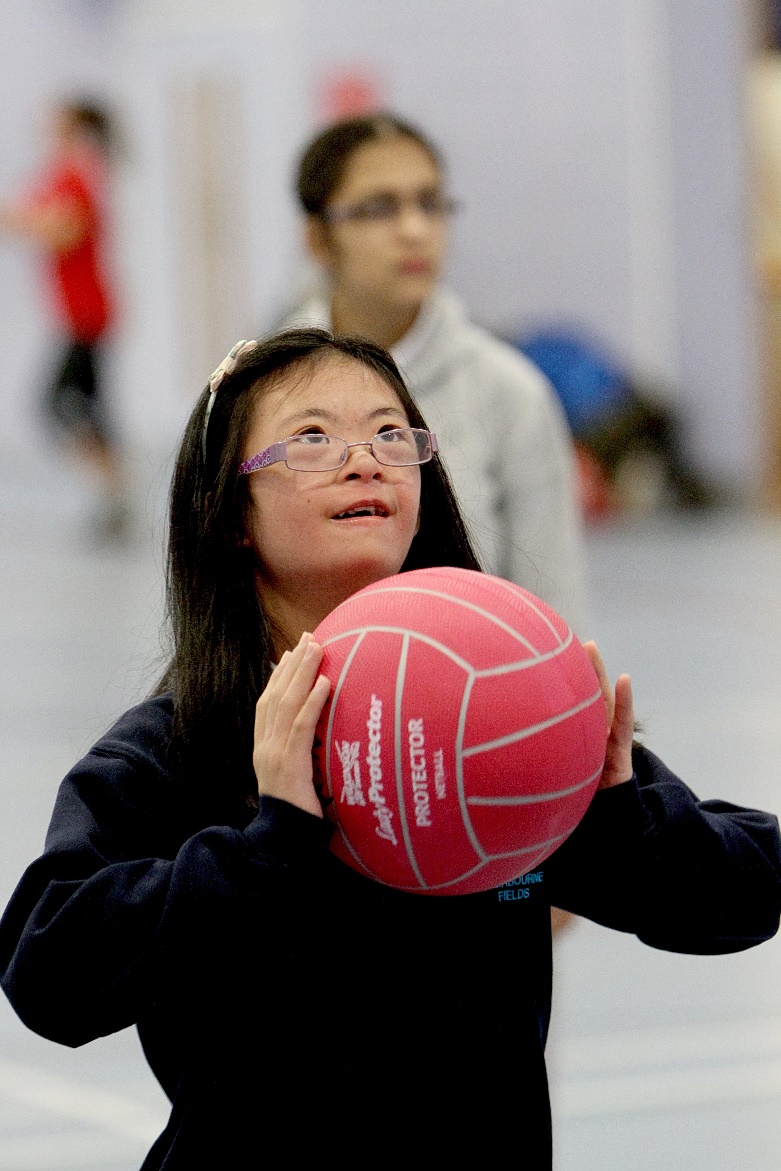 Date: Saturday 1st February 2020Venue: Lee Westwood Sports Centre, Nottingham Trent University, NG11 8SNEntry Deadline: Monday 13th January 2020Price: 	England Netball Members – Free
 	Non-Members - £50Email entry forms to compevents@englandnetball.co.ukAvailability is limited, places will be awarded on a first come first served basis. Name of Club:  										Region: 		Kit Colours – Skirt/ Shorts: 			  	Shirt: 				 	Bibs: 		 		Dress: 			
Team Manager / Coach Signature: 							
*Please mark the box with an “x” to confirm this player is available to be photographed by England Netball as part of the event, which may be shared as part of the England Netball media channels. More information on the media policy can be found: https://www.englandnetball.co.uk/england-netball-privacy-policy/ TNameD.O.B.GenderDisabilityPhoto Permissions*1/      /2/      /3/      /4/      /5/      /6/      /7/      /8/      /9/      /10/      /11/      /12/      /Team OfficialsNamePhone NumberAny additional requirements for your teamAny additional requirements for your teamAny additional requirements for your teamHead CoachPrimary CarerTeam Official 3Team Official 4Scorer *Emergency Contact